.Count In:   16 ct intro (start on lyrics)	Notes:  If dancing to Music video track, add Tag![1 – 8]	BALL WALK X2, STEP LOCK STEP, 1/2 TURN, SLIDE TOGETHER, POINT ½ UNWIND.	*Restart	Wall 3, facing 12:00 dance first 8, then re-start!	[9 – 16]	¼ TURN L, SLIDE R, TRIPLE L,CROSS POINT, SIDE POINT, CROSS ROCK, RECOVER ¼ R	[17 – 24]	STEP, PIVOT ¼ TURN R, CROSS ROCK, 1/4 L, ROCK FWD, BALL STEP ¼ R	Styling	Count 8, keep weight to the Left. 	[25 – 32]	BALL CROSS, HOLD, CROSS, SIDE STEP, ¼ TURN SAILOR, HOLD, BALL STEP.	[33 – 40]	 WALK X2, CHASE TURN L, ½ TURN R X2, ¼ TURN R, TRIPLE 	[41-48]	R SAILOR STEP, ¼ TURN SAILOR L, KICK BALL SIDE STEP, HOLD, (BODY ROLL)	Hope you enjoy! Don’t forget the Re-start! You can’t miss it, you can hear it in the music! ;)(If dancing to Music video track, you will need to either dance through it or add 4 ct tag. Rocking chair)Contact ~ Email: TrevorT17@yahoo.com  - Phone:  (+1) 407-590-4753Last Update – 7th Nov. 2015I Feel Good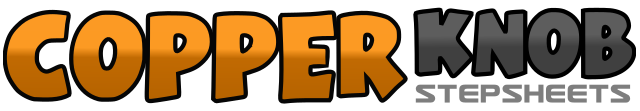 .......Count:48Wall:2Level:Intermediate.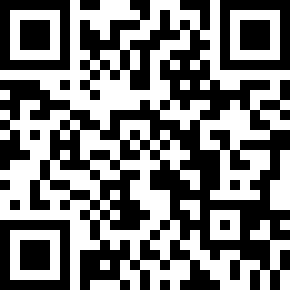 Choreographer:Trevor Thornton (USA) - September 2015Trevor Thornton (USA) - September 2015Trevor Thornton (USA) - September 2015Trevor Thornton (USA) - September 2015Trevor Thornton (USA) - September 2015.Music:I Feel Good (feat. LunchMoney Lewis) - Thomas RhettI Feel Good (feat. LunchMoney Lewis) - Thomas RhettI Feel Good (feat. LunchMoney Lewis) - Thomas RhettI Feel Good (feat. LunchMoney Lewis) - Thomas RhettI Feel Good (feat. LunchMoney Lewis) - Thomas Rhett........& 1 2Step on Ball of R (&) Step fwd on L (1) Step fwd on R (2)	123 & 4Step fwd on L (3) lock R behind L (&) Step fwd on L (4) 	125 6Make a ½ turn L stepping back on R (5) Slide L next to R to touch (6)	    67 8Point L toe back (7) Unwind a ½ turn L taking weight on L (8)	121 2¼ R as you slide to the R (1) Touch L next to R (2) 	93 & 4Step L to L (3) Step R next to L (&) Step L to L (4) 	95 6Point R toe fwd crossing L foot (5) Point R toe to R side (6)	    97 & 8Cross R over L rocking forward (7) Recover weight to L (&) Step R to R making ¼ turn R (8)	121 2Step fwd on L (1) Pivot ¼ turn R (2) 	12/33 & 4Rock L over R (3)Recover on R (&) Step L making ¼ turn L (4)	3/125 6Rock fwd on R (5) Recover weight to L (6) 	12& 7 8Step R next to L (&) Step fwd on L (7) Pivot ¼ turn R (8) 	12/3& 1 2Step R to inside of L (&) Cross L over R (1) Hold (2)	3& 3 4Slight step to R with R (&) Cross L over R (3) Step to the R with R (4)	35 & 6Step L behind R (5) ¼ turn L with R (&) Step fwd on L (6)	127 & 8Hold (7) Slight step fwd on R (&) Step forward on L (8)	121 2Step fwd R (1) Step fwd L (2) 	123 & 4Step fwd R (3) ½ turn pivot L (&) Step fwd on R (4)	65 6½ turn R stepping back on L (5) 12:00,  ½ turn R stepping fwd on R (6) 6:00	12/67 & 81/4 turn R stepping L to L (7) Step R next to L (&) Step L to L (8)	91 & 2Step R behind L (1) Step L to L side (&) Step R to R (2)	93 & 4Step L behind R (3) ¼ turn L stepping R to R (&) Step fwd on L (4)	65 & 6Kick R fwd (5) Step down on R (&) Step to L with L (6)	67  8Hold for 2 counts, or body roll head to toe, (7, 8) (Keep weight even for body roll) 	6